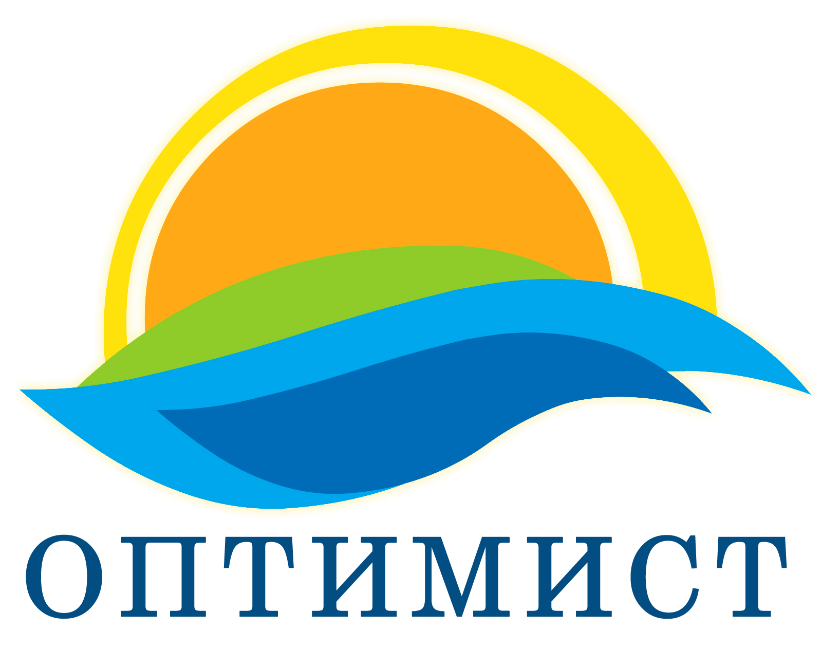 Эмблема детской организации«Оптимист»Девиз детской организации «Оптимист»: Сами планируем!Сами придумываем!Сами проводим!Сами анализируем!Гимн детской организации «Оптимист» (Муз. Эдуард Хиль «Пора в путь дорогу»)ГИМНСЕГОДНЯ В ШКОЛЕ МЫ, В ШКОЛЕ МЫ, В ШКОЛЕ МЫ.СКУЧАТЬ, КОНЕЧНО ЖЕ, НЕ БУДЕМ – ОПТИМИСТЫ МЫМЫ СОБЕРЕМСЯ ЗА СТОЛОМПОГОВОРИМ О ТОМ, О СЕМИ ЭТУ ПЕСЕНКУ ВЕСЕЛУЮ СПОЕМ.ПРИПЕВ:ПОРАДУЙСЯ ЖИЗНИ,КОГДА ИДЕШЬ, МОЙ ДРУГ, ВЕРНОЮ ДОРОГОЮ К МЕЧТЕВО БЛАГО ОТЧИЗНЕ,НАШ РАТНЫЙ ШКОЛЬНЫЙ ТРУД – НА ВЫСОТЕ!ПУСКАЙ ХОТЬ УСТАНЕМ МЫ НЕНАРОКОМ, ПУСКАЙ.ТЫ ФАЛЬШИ В ЖИЗНИ И В ДЕЛАХ НЕ ДОПУСКАЙ.ЗОВЕТ  НАС ДОРОГА,ВЕДЬ ОПТИМИСТЫ МЫ – ТЫ ТАК И ЗНАЙ!